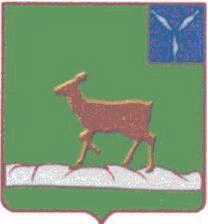 ИВАНТЕЕВСКОЕ РАЙОННОЕ СОБРАНИЕИВАНТЕЕВСКОГО МУНИЦИПАЛЬНОГО РАЙОНАСАРАТОВСКОЙ ОБЛАСТИПятое заседание от 9 декабря 2021 года                            с. ИвантеевкаПОВЕСТКА ДНЯ1. «Об утверждении Перечня автомобильных дорог общего пользования местного значения в границах сельских поселений, подлежащих передаче из муниципальной собственности Ивантеевского муниципального района Саратовской области в муниципальную собственность муниципальных образований».Информация: Савенков Ю.Н. – заместитель главы администрации района по строительству, ЖКХ, промышленности, водоснабжению и водоотведению2. О внесении изменений в решение районного Собрания от 28.02.2020 г. №10 «Об утверждении Положения о публичных слушаниях, общественных обсуждениях на территории Ивантеевского муниципального района».Информация: Нелин А.М. – председатель районного Собрания3. Разное.
00
00Председатель Ивантеевскогорайонного Собрания  		А.М. Нелин